North Luffenham Parish Council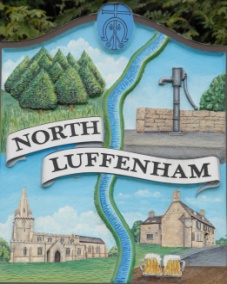 All Councillors are summoned to the Parish Council Meeting on Monday 28th October 2019 at 7pm which will take place in the North Luffenham Community CentreAgenda110/19	Apologies: 111/19	Declarations of Interest112/19	Public Forum113/19	To approve and sign minutes of PC meeting:Parish Council Meeting 2nd Sept2019Extraordinary Meeting 18th Sept 2019114/19       Chair to seek approval to close the meeting to the public to discuss item 115/19 in confidence115/19	To consider the one application received to be co-opted on to the Parish Council116/19	Chairman’s Report. 117/19	Disclosure of Pecuniary Interest; SGB and application for dispensation118/19	To receive an update of St George’s Barracks Development. – Cllr Smith/Anker119/19	Correspondence – ClerkRCC; Mobile Library TimesResident Email Wild Flower areaResident email re the moving of grit bin in Newman’s CloseResident email re Sweet Chestnut tree offer120/19	Finance Report – ClerkTo receive a report from Cllr Mason – Bank Reconciliation 1st Oct 2019To consider and approve Finance ReportTo consider the re-appointment of LRALC to undertake the internal audit of NLPC at the same fee as last year being £210.00To note the following contractual payments:£1186.31; Clerks Salary£296.60; HMRC      5. To receive and approve the following payments:£51.91; RCC re pavement closure      6. To note VAT refund of £534.48 of which £494.48 was transferred to Trust Account121/19	Planning: Cllr Burrows/MasonPROPOSAL: Reference: 2019/1000/CATRemove Juniper (T1) over greenhouse to just above ground level:Keepers Cottage 1 Butt Lane North Luffenham Rutland LE15 8JN.Town & Country Planning (Development Management Procedure) (England) Order 2015PROPOSAL: Reference: 2019/1045/FULMinor alterations to existing flat roof, single storey extension, 9 Digby Drive North Luffenham Rutland LE15 8JSPROPOSAL: Reference 2019/1159/CATFell 3 No. Horse Chestnut (Aesculus Hippocastanum) Trees - no. 178,184 & 189.The Oval Recreation Ground Pinfold Lane North Luffenham RutlandDecision: Reference: 2019/0789/FULApplication to regularise matters with regard to 12a Church Street, N Luffenham was refused.Decision: Reference: 2019/0880/LBAApplication to regularise matters with regard to 12a Church Street, N Luffenham, Listed Building consent refused.Decision: Reference: 2019/1000/CATRCC has decided not to exercise its powers to make a provisional Tree Preservation Order in this instance.To receive a report on the outcome of the Planning Committee meeting with RCC to discuss the parking issues in Lyndon Road122/19	Bonfire Night: To consider further actions needed with regard to Bonfire night.123/19	To receive and consider the report from the Community Centre Working Group 124/19	To receive and consider the following policies and plansUpdated Financial Procedures in-line with 2019 NALC templateReserves PolicyResiliance PlanNeighbourhood Plan125/19	To receive an update re plans with regard to VE Day Celebrations in May 2020126/19	IT Working Group; Update on progress re High Speed Broadband; Cllr Bishop127/19	Village Trust: Appointment of 3rd PC representative; We currently 2 appointees (J Speigl to 2021 and H Smith to 2022).128/19	Date of next meeting: 2nd December @ 7.00pm, North Luffenham Community CentreJohn Willoughby Parish Clerk 21st October 2019